King Fahd University of Petroleum and MineralsCollege of Computer Science and EngineeringComputer Engineering DepartmentCOE 301 COMPUTER ORGANIZATION ICS 233: COMPUTER ARCHITECTURE & ASSEMBLY LANGUAGETerm 151 (Fall  2015-2016)Major Exam 1Saturday Oct. 10, 2015Time: 120 minutes, Total Pages: 9Name:______________________________ ID:__________________ Section: _______	Notes:Do not open the exam book until instructedAnswer all questionsAll steps must be shownAny assumptions made must be clearly statedDr. Aiman El-MalehDr. Mayez Al-Muhammad                              		                                                         												[35 Points](Q1) Fill in the blank in each of the following questions:Assuming 12-bit unsigned representation, the binary number 1111 0000 1111 is equal to the decimal number _______________.Assuming 12-bit signed 2`s complement representation, the hexadecimal number FC0 is equal to the decimal number _______________. Accessibility to hardware resources is an advantage of programming in ___________________ language.Code portability is an advantage of programming in ___________________ language.With a 36-bit address bus and 64-bit data bus, the maximum memory size (assuming byte addressable memory) that can be accessed by a processor is ___________ and the maximum number of bytes that can be read or written in a single cycle is ____________.The bandwidth mismatch between the speed of processor and the speed of main-memory is alleviated by using __________________________________.The advantage of dynamic RAM over static RAM is that it is __________ and __________ but the disadvantage is _____________________________________.The instruction set architecture of a processor consists of ___________________________________________________________________________________________________________________________________.Assuming that the CPU has just read a 32-bit MIPS instruction from the address 0x00400008. Then, the address of the next instruction that this CPU is going to read is ___________________.Given a magnetic disk with the following properties:Time of one rotation is 8 msAverage seek = 8 ms, Sector = 512 bytes, Track = 200 sectorsThe average time to access a block of 20 consecutive sectors is _______________________________________________ ms.The pseudo instruction neg $s2, $s1 ($s2 is computed as the negative value of $s1) is implemented by the following minimum MIPS instructions:______________________________________________________________________________________________________________________________________________________________________________________________________The pseudo instruction ble $s2, $s1, Next is implemented by the following minimum MIPS instructions:______________________________________________________________________________________________________________________________________________________________________________________________________The pseudo instruction rol $s0, $s0, 8 ($s0 is rotated to the left by 8 bits and stored in $s0) is implemented by the following minimum MIPS instructions:______________________________________________________________________________________________________________________________________________________________________________________________________Assuming that $a0 contains an Alphabetic character, the instruction ____________________ will guarantee that the character in $a0 is an upper case character. Note that the ASCII code of character ‘A’ is 0x41 while that of character ‘a’ is 0x61.Assume that the instruction bne $t0, $t1, NEXT is at address 0x00400020 in the text segment, and the label NEXT is at address 0x00400010. Then, the address stored in the assembled instruction for the label NEXT is __________________.Assuming that variable Array is defined as shown below:Array: .byte 1, 2, -3, 4After executing the following sequence of instructions, the content of the three registers is $t1=_______________, $t2=_______________, and $t3=_______________.la   $t0, Arraylb   $t1, 2($t0)lh   $t2, 2($t0)lw  $t3, 0($t0)Assuming the following data segment, and assuming that the first variable X is given the address 0x10010000, then the addresses for variables Y and Z will be  _____________ and _____________..data	X: 	.byte  1Y:	.half   2, 3	Z: 	.word 4	To multiply the signed content of register $t0 by 127.75 without using multiplications and division instructions, we use the following MIPS instructions:______________________________________________________________________________________________________________________________________________________________________________________________________The condition for which the data stored in $t0 must satisfy in order for the following MIPS fragment to branch to L1 is:_______________________________________________________________________________ori $t1, $0, 0x111and $t0, $t0, $t1beq $t0, $t1, L1The content of register $t0 after executing the following code is __________:li $s1, 0x4321xor $t0, $t0, $t0	Next:	andi $t1, $s1, 0xf	add $t0, $t0, $t1	srl  $s1, $s1, 4	bne $s1, $0, Next[25 Points](Q2) Write separate MIPS assembly code fragments with minimum instructions to implement each of the given requirements. [6 points] Given two arrays of words A and B with their base addresses stored in registers $s0 and $s1, array size N is stored in $s2, and index i is stored $s3, write the smallest MIPS assembly fragment for the following computation:for (i=0; i<n; i++) if ( (A[i]-B[i])*5 >=0 ) then A[i]= (A[i]-B[i])*5;[6 points] Given the following MIPS assembly fragment:               bne $s1, $s2, exit                            bge $s2, $s3, exit                                         addi $s4, $s4, 5               Exit:Assume that variables a, b, c, and d are stored in registers $s1, $s2, $s3, and $s4, respectively.   Fill in the Boolean expression in the following IF statement: If ( ____________________________) then  d=d +5;    		Repeat the above question for the following MIPS assembly fragment:               beq $s1, $s2, process                           bgt $s2, $s3, exit                 ble $s3, $s4, exit   process:            add $s4, $s4, $s1                Exit:Fill in the Boolean expression in the following IF statement: If (_______________________________) then  d=d +a;[3 points] Write a MIPS assembly fragment for the following IF statement:		if ( [(a == b) || ( c== d) ] && (a < c) ) then b = d ;Assume that variables a, b, c, and d are stored into registers $s0, $s1, $s2, and $s3, respectively.[5 points] Write a MIPS assembly fragment to count the number of occurrence of alphabetic characters (can be lowercase or uppercase) in a null terminated string, where the base address of the string is in register $s0 and the count is to be in $s1.[5 points] Write the most optimized MIPS assembly fragment for the following WHILE statement:    i = 0; WHILE ( (A[i] >= B[i]*2) && (i<N) ) { A[i] = A[i]- B[i]; i = i+1; }Where A and B are arrays of Bytes. The base addresses of arrays A and B are stored into registers $s0 and $s1, respectively. The index i and count N are stored into registers $s2 and $s3. MIPS Instructions: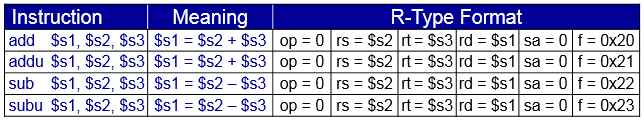 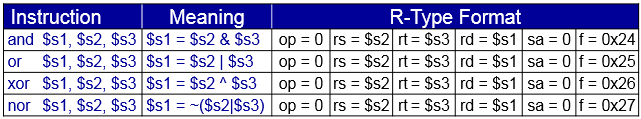 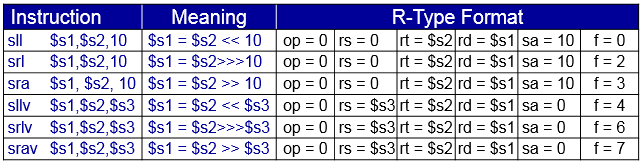 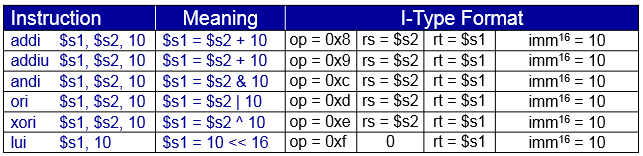 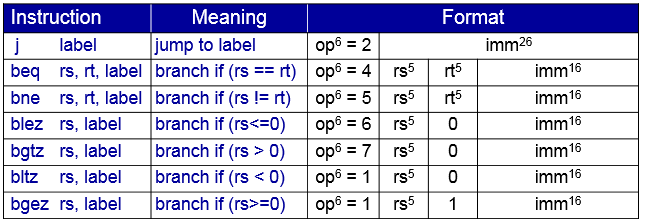 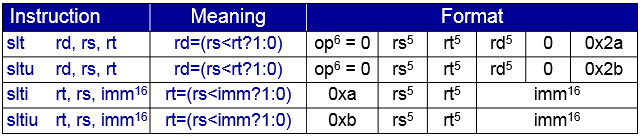 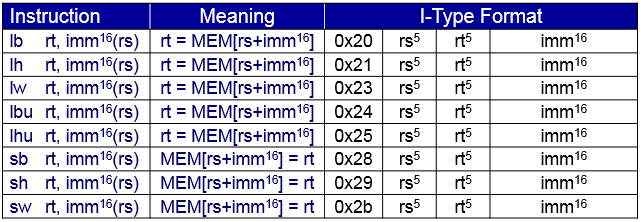 QuestionScoreQ135Q225Total600123456789ABCDEF2space!"#$%&'()*+,-./30123456789:;<=>?4@ABCDEFGHIJKLMNO5PQRSTUVWXYZ[\]^_6`abcdefGhijklmno7pqrstuvWxyz{|}~DEL